6年―（＿＿＿＿）組（＿＿＿）番   名前：＿＿＿＿＿＿＿＿＿＿＿＿＿_______行きたい国 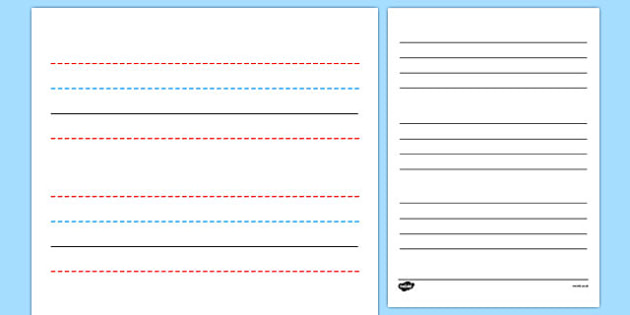 行きたい国がどんな国かそこで見られるもの/ 訪れることができるどんな所かPicture Dictionary p. 29そこで食べられるものどんな味かPicture Dictionary p. 11買えるものは～ どんなものかPicture Dictionary p. 29List of adjectives (形容詞)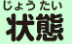 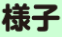 Places & Countries(場所 & 国) 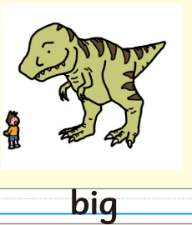 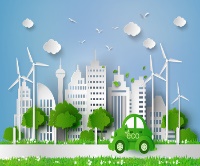 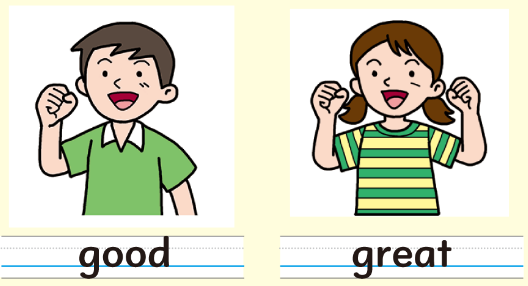 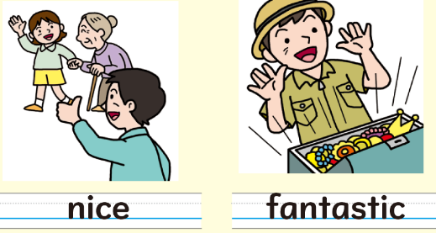 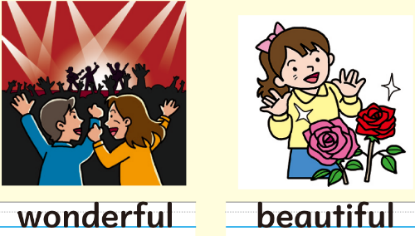 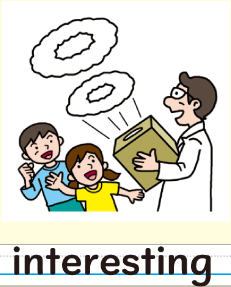 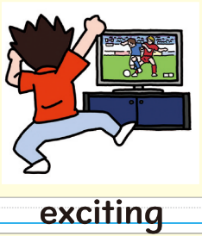 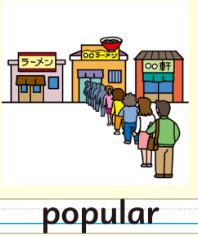 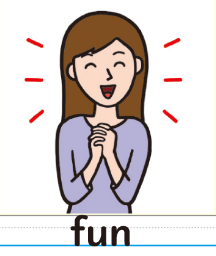 Food (食べ物)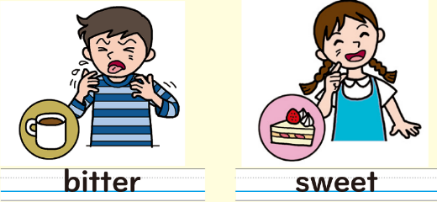 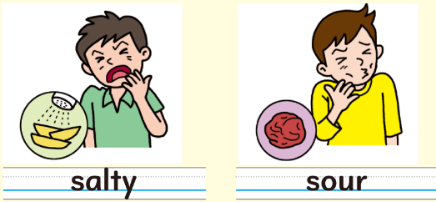 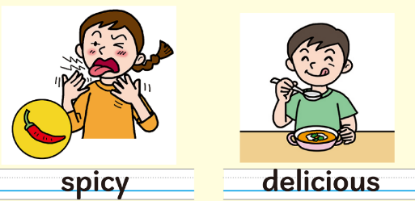 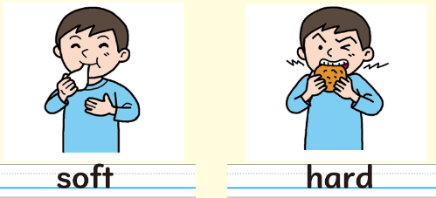 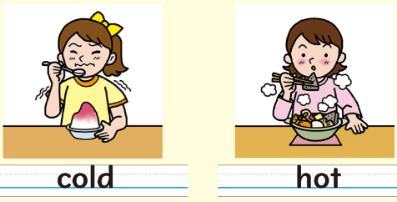 Souvenirs (買えるもの)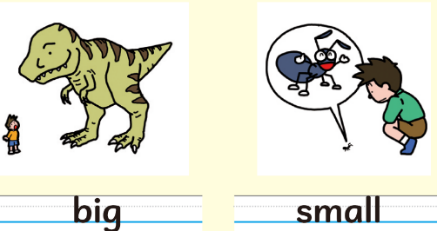 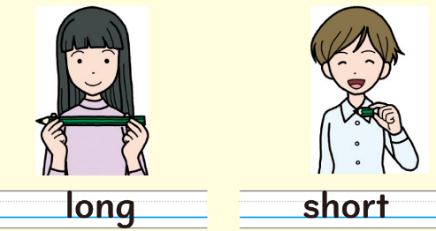 